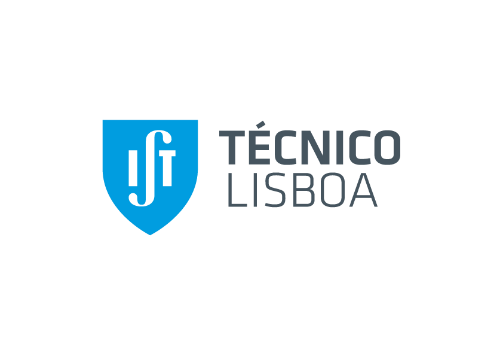 Formação: Desenvolvimento e aplicação de questionários online com recurso à plataforma limesurvey Questionários no IST – Histórico e tipos de aplicaçãoQuestionários Online – Aplicabilidade: Vantagens & desvantagensLimeSurvey – Apresentação e introduçãoConstrução do QuestionárioTipos de organizaçãoTipos de perguntaPrincipais definiçõesCondições lógicasGestão do questionárioActivação e principais opçõesQuestionário em curso: Monitorização e gestãoConclusão do questionárioQuestionários fechados: Gestão de “tokens”Exercício prático (Construção e lançamento de questionário)